避難所開設・運営のための緊急連絡先避難所周辺の施設松川村災害対策本部の連絡先震災後の余震に備えた緊急点検チェックリスト整理番号　　　　　　　　でのルール 　　　　　　　　　　　　　　　　避難所をされるは、のルールをるようがけるとともに、にするなど、にごください。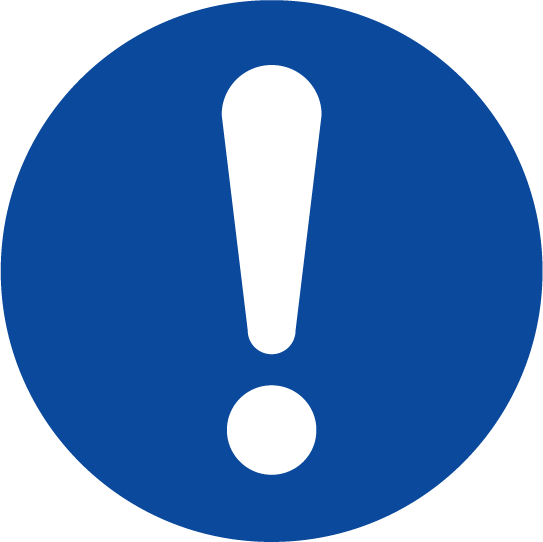 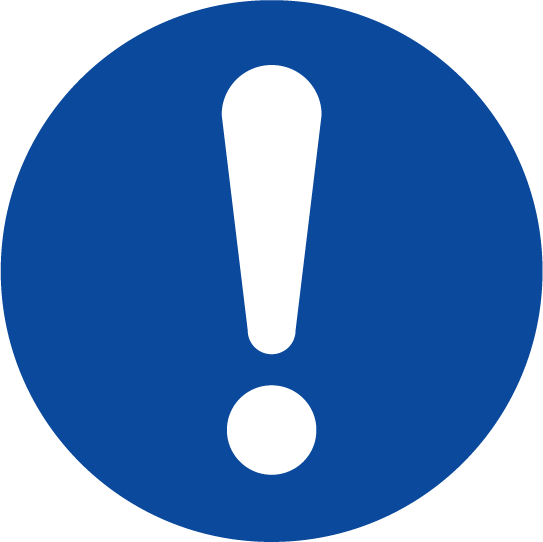 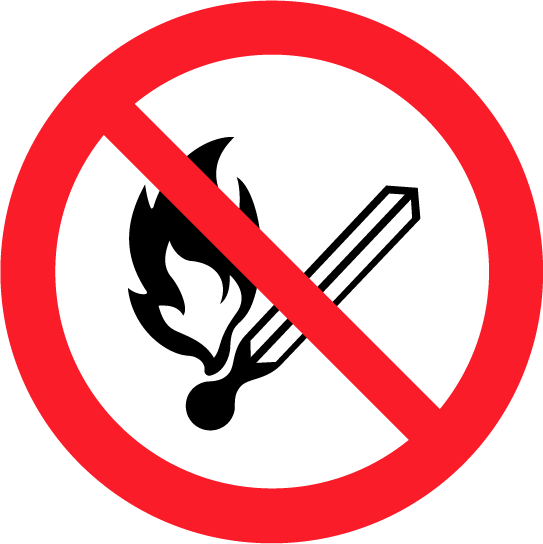 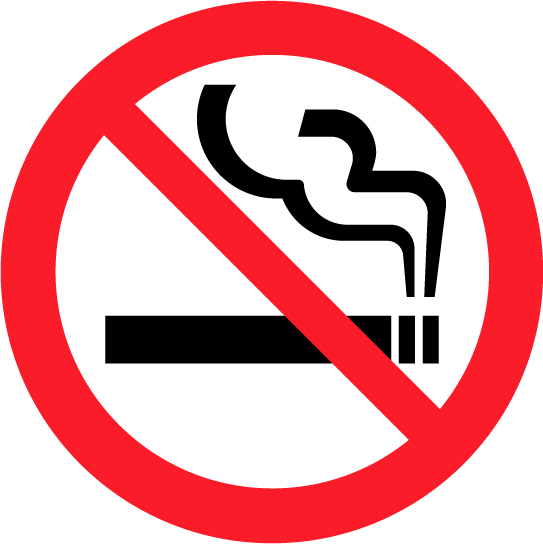 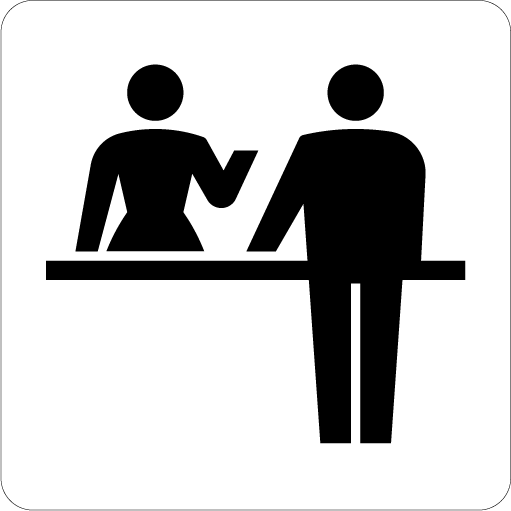 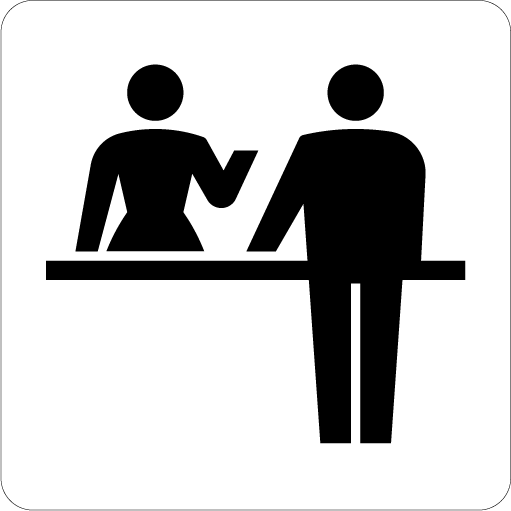 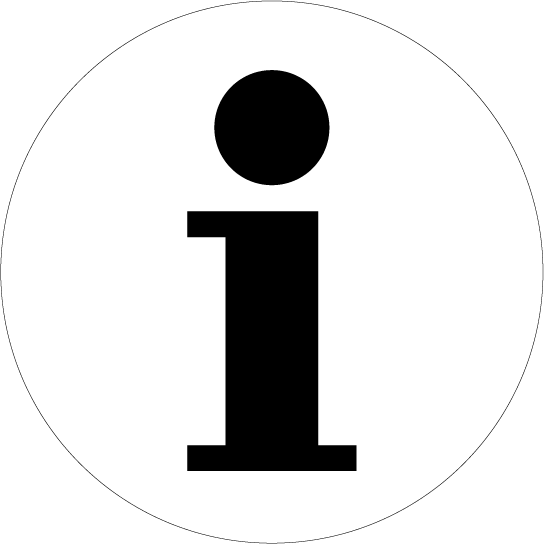 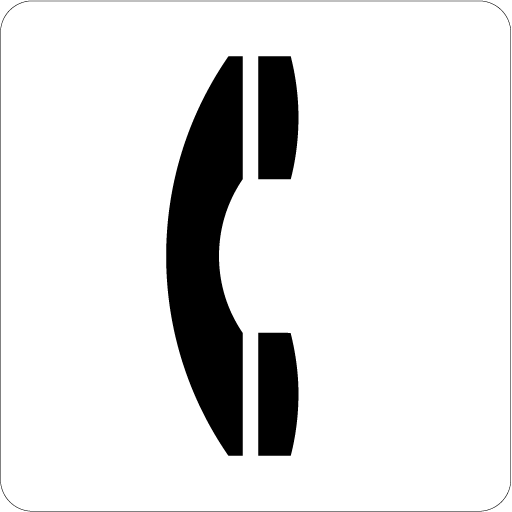 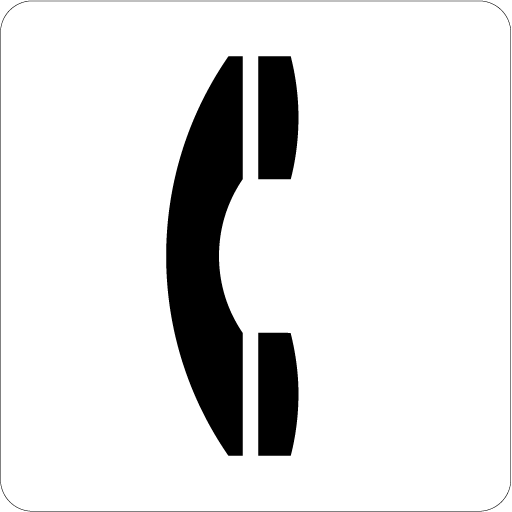 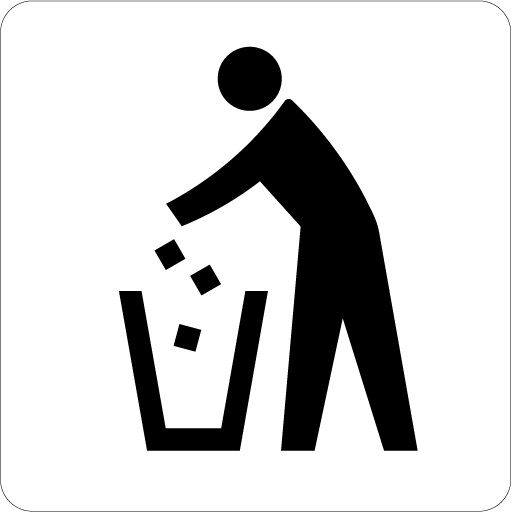 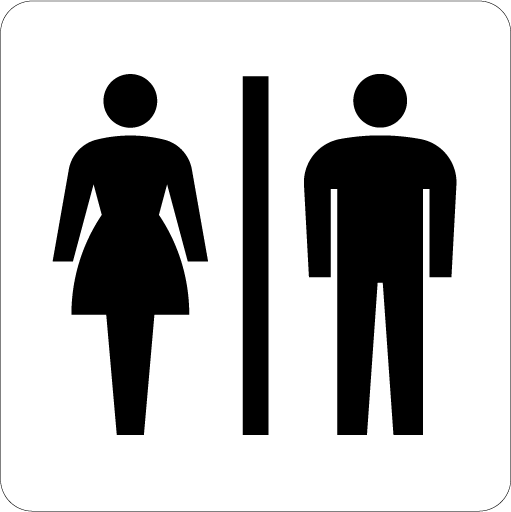 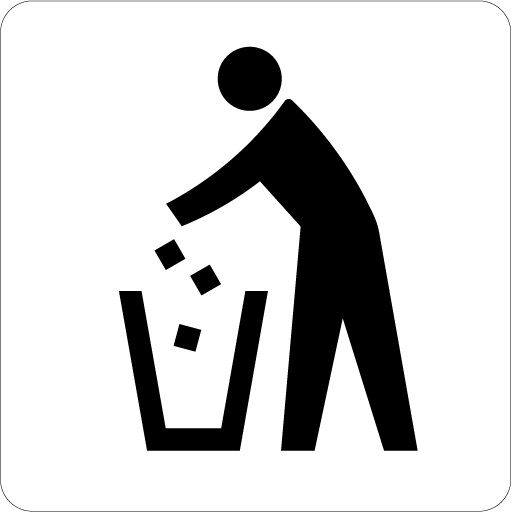 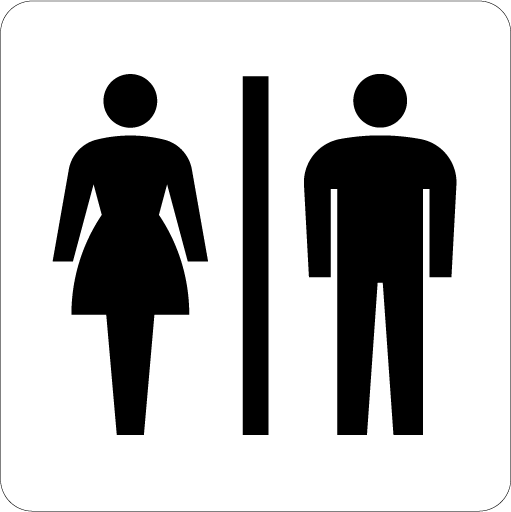 避難所利用者でつくる組分け表()ごとにして、にしてください。ごいただいたは、やのやなどのをうため、のためにのでします。またにもし、のために村がする「」にもします。※のいわせがあったに、と、ふりがなをしてもよいかごとにずしてください。避難所利用者登録票　裏面：運営側(受付担当)記入用＜登録時＞●運営側（受付担当）は、記入者とともに表面の記載を確認する。・安否確認への対応（公開・非公開）個人ごとに○がついているか。・けがや病気、障害、アレルギーの有無、妊娠中、使用できる言語（または日本語が理解できるか）など、とくに配慮が必要なことはあるか。　→詳細を聞き取ったら↓「本人からの申告・聞き取り事項」に記入　●受け入れ先＜転出・退出後＞退所した場合は下記を記入し、ファイルに綴じる。()ごとにして、にしてください。ごいただいたは、やのやなどのをうため、のためにのでします。またにもし、のために村がする「」にもします。※のいわせがあったに、と、ふりがなをしてもよいかごとにずしてください。第一報(参集後すぐ)、第二報(３時間後)、第三報（６時間後または閉鎖時）は、同じ用紙に記入。報告は村災害対策本部あてFAXで送信する。FAXが使用できないときは、伝令などで連絡する。人命救助や周辺状況の詳細は「緊急を要する事項」に記入する。「世帯数」は、避難所利用者登録票の枚数による回答も可能。※「避難所内に受け入れた者」には、車中・テント生活者を含む。一行につき一品、サイズごとに記入する。避難所では、「避難所記入欄」に記入し村災害対策本部に送付する。村災害対策本部は「村災害対策本部記入欄」に記入し避難所に回答する。FAXが使えない場合は伝令などの手段で確実に相手に手渡しする。避難所で物資を受領したら、「避難所受領サイン」欄に押印またはサインをする。また、「物資受入簿」「物資ごとの受入・配布等管理簿」」にも記入する。避難所では、「避難所記入欄」に記入し原則FAXで村災害対策本部に送付する。村災害対策本部は「村災害対策本部記入欄」に記入し原則FAXで避難所に回答する。FAXが使えない場合は伝票の控えを残し、伝令などの手段で確実に相手に手渡しする。避難所で食料を受領したら、村災害対策本部の食料・物資担当者に受領連絡する。また、「食料受入管理表」にも記入する。食料管理表・におい、外観、容器のやぶれなどの異常がないか確認してから配布する・食料は、受け入れ後すみやかに配布し、日持ちのしないものは保管しないようにする・配布された食料はすぐに食べ、残ったら必ず廃棄するよう、避難所利用者に伝える避難所の設備、備蓄物資一覧表(1/5)　　『例』避難所の設備、備蓄物資一覧表(2/5)避難所の設備、備蓄物資一覧表(3/5)避難所の設備、備蓄物資一覧表(4/5)避難所の設備、備蓄物資一覧表(5/5)避難所となる施設避難所となる施設名称避難所となる施設避難所となる施設住所松川村　　　　松川村　　　　松川村　　　　松川村　　　　松川村　　　　避難所となる施設避難所となる施設連絡先TELFAX避難所を利用する人が居住する地域や地区名避難所を利用する人が居住する地域や地区名避難所を利用する人が居住する地域や地区名利用者数（想定）利用者数（想定）人避難所の管理者平日の昼間（8:30～17:15）平日の昼間（8:30～17:15）TEL避難所の管理者上記以外（夜間・休日等）上記以外（夜間・休日等）TELその他、施設のカギを持っている人その他、施設のカギを持っている人その他、施設のカギを持っている人TELその他、施設のカギを持っている人その他、施設のカギを持っている人その他、施設のカギを持っている人TELその他、避難所の開設に関係する人（地域の自主防組織の役員など）その他、避難所の開設に関係する人（地域の自主防組織の役員など）その他、避難所の開設に関係する人（地域の自主防組織の役員など）TELその他、避難所の開設に関係する人（地域の自主防組織の役員など）その他、避難所の開設に関係する人（地域の自主防組織の役員など）その他、避難所の開設に関係する人（地域の自主防組織の役員など）TELその他、避難所の開設に関係する人（地域の自主防組織の役員など）その他、避難所の開設に関係する人（地域の自主防組織の役員など）その他、避難所の開設に関係する人（地域の自主防組織の役員など）TELその他、避難所の開設に関係する人（地域の自主防組織の役員など）その他、避難所の開設に関係する人（地域の自主防組織の役員など）その他、避難所の開設に関係する人（地域の自主防組織の役員など）TELその他、避難所の開設に関係する人（地域の自主防組織の役員など）その他、避難所の開設に関係する人（地域の自主防組織の役員など）その他、避難所の開設に関係する人（地域の自主防組織の役員など）TEL福祉施設ゆうあい館（村社協）TEL６２－９０００FAX６２－１１１１福祉施設TELFAX福祉施設TELFAX病院北アルプス医療センターあづみ病院TEL６２－３１６６FAX６２－２７１１病院TELFAX病院TELFAX消防署・消防団北アルプス広域南部署TEL６２－０１１９FAX消防署・消防団TELFAX警察署松川村警察官駐在所大町警察署TEL６２－２５９３６２－０１１０FAX電気中部電力（株）TEL０１２０－９８４５３１FAXガスTELFAX上下水道松川村役場TEL６２－３１１１FAX６２－９４０５名称松川村役場　松川村７６－５松川村役場　松川村７６－５松川村役場　松川村７６－５松川村役場　松川村７６－５連絡先TEL０２６１－６２－３１１１FAX０２６１－６２－９４０５調査日調査日　　　年　　　月　　　日　　　年　　　月　　　日時間時間午前 / 午後　　　　　　時午前 / 午後　　　　　　時調査者調査者登録番号登録番号建物概要施設名称建築物名称建築物名称建物概要所在地建築年建築年(西暦)　　　　　  　　　年(西暦)　　　　　  　　　年建物概要建物用途建物概要構造種別純鉄骨造　　/　　鉄骨とRCの混合構造　　/　　RC造に鉄骨屋根 木造　/　　その他（　　　　　　　　　　　　）純鉄骨造　　/　　鉄骨とRCの混合構造　　/　　RC造に鉄骨屋根 木造　/　　その他（　　　　　　　　　　　　）純鉄骨造　　/　　鉄骨とRCの混合構造　　/　　RC造に鉄骨屋根 木造　/　　その他（　　　　　　　　　　　　）純鉄骨造　　/　　鉄骨とRCの混合構造　　/　　RC造に鉄骨屋根 木造　/　　その他（　　　　　　　　　　　　）純鉄骨造　　/　　鉄骨とRCの混合構造　　/　　RC造に鉄骨屋根 木造　/　　その他（　　　　　　　　　　　　）純鉄骨造　　/　　鉄骨とRCの混合構造　　/　　RC造に鉄骨屋根 木造　/　　その他（　　　　　　　　　　　　）建物概要階数地上階階地下階階建物概要建築面積㎡㎡延床面積延床面積㎡㎡調　　査調　　査調　　査調　　査調　　査調　　査調　　査調　　査方法方法外観のみ実施　　　　　/ 　　　内観調査も併せて実施外観のみ実施　　　　　/ 　　　内観調査も併せて実施外観のみ実施　　　　　/ 　　　内観調査も併せて実施外観のみ実施　　　　　/ 　　　内観調査も併せて実施外観のみ実施　　　　　/ 　　　内観調査も併せて実施外観のみ実施　　　　　/ 　　　内観調査も併せて実施１一見して危険と判定される（該当する場合は○をつけ危険と判定し調査を終了する）１一見して危険と判定される（該当する場合は○をつけ危険と判定し調査を終了する）１一見して危険と判定される（該当する場合は○をつけ危険と判定し調査を終了する）１一見して危険と判定される（該当する場合は○をつけ危険と判定し調査を終了する）１一見して危険と判定される（該当する場合は○をつけ危険と判定し調査を終了する）１一見して危険と判定される（該当する場合は○をつけ危険と判定し調査を終了する）１一見して危険と判定される（該当する場合は○をつけ危険と判定し調査を終了する）判定結果□建築物全体又は一部の崩落・落階がある建築物全体又は一部の崩落・落階がある建築物全体又は一部の崩落・落階がある建築物全体又は一部の崩落・落階がある建築物全体又は一部の崩落・落階がある建築物全体又は一部の崩落・落階がある施設が危険な状態□基礎の著しい破壊、上部構造との著しいずれがある基礎の著しい破壊、上部構造との著しいずれがある基礎の著しい破壊、上部構造との著しいずれがある基礎の著しい破壊、上部構造との著しいずれがある基礎の著しい破壊、上部構造との著しいずれがある基礎の著しい破壊、上部構造との著しいずれがある施設が危険な状態□建築物全体又は一部の著しい傾斜がある建築物全体又は一部の著しい傾斜がある建築物全体又は一部の著しい傾斜がある建築物全体又は一部の著しい傾斜がある建築物全体又は一部の著しい傾斜がある建築物全体又は一部の著しい傾斜がある施設が危険な状態２全体の状況に関する点検項目２全体の状況に関する点検項目２全体の状況に関する点検項目２全体の状況に関する点検項目２全体の状況に関する点検項目２全体の状況に関する点検項目２全体の状況に関する点検項目判定結果□隣接する建物や周辺地盤による破壊の危険性（崖崩れなど）がある隣接する建物や周辺地盤による破壊の危険性（崖崩れなど）がある隣接する建物や周辺地盤による破壊の危険性（崖崩れなど）がある隣接する建物や周辺地盤による破壊の危険性（崖崩れなど）がある隣接する建物や周辺地盤による破壊の危険性（崖崩れなど）がある隣接する建物や周辺地盤による破壊の危険性（崖崩れなど）がある施設が危険又は注意を要する状態□建物が多少なりとも傾斜している建物が多少なりとも傾斜している建物が多少なりとも傾斜している建物が多少なりとも傾斜している建物が多少なりとも傾斜している建物が多少なりとも傾斜している施設が危険又は注意を要する状態□柱や梁に構成要素が曲がる現象（座屈）が発生している柱や梁に構成要素が曲がる現象（座屈）が発生している柱や梁に構成要素が曲がる現象（座屈）が発生している柱や梁に構成要素が曲がる現象（座屈）が発生している柱や梁に構成要素が曲がる現象（座屈）が発生している柱や梁に構成要素が曲がる現象（座屈）が発生している施設が危険又は注意を要する状態□筋交いにたわんでいるもの、あるいは破断しているものがある筋交いにたわんでいるもの、あるいは破断しているものがある筋交いにたわんでいるもの、あるいは破断しているものがある筋交いにたわんでいるもの、あるいは破断しているものがある筋交いにたわんでいるもの、あるいは破断しているものがある筋交いにたわんでいるもの、あるいは破断しているものがある施設が危険又は注意を要する状態□柱と梁の接合部が一部破断している、接合部に亀裂が発生している柱と梁の接合部が一部破断している、接合部に亀裂が発生している柱と梁の接合部が一部破断している、接合部に亀裂が発生している柱と梁の接合部が一部破断している、接合部に亀裂が発生している柱と梁の接合部が一部破断している、接合部に亀裂が発生している柱と梁の接合部が一部破断している、接合部に亀裂が発生している施設が危険又は注意を要する状態□柱脚が部分的にでも破損している柱脚が部分的にでも破損している柱脚が部分的にでも破損している柱脚が部分的にでも破損している柱脚が部分的にでも破損している柱脚が部分的にでも破損している施設が危険又は注意を要する状態□高所からコンクリート片が落下した、あるいは落下しかかっている高所からコンクリート片が落下した、あるいは落下しかかっている高所からコンクリート片が落下した、あるいは落下しかかっている高所からコンクリート片が落下した、あるいは落下しかかっている高所からコンクリート片が落下した、あるいは落下しかかっている高所からコンクリート片が落下した、あるいは落下しかかっている施設が危険又は注意を要する状態□鉄筋コンクリートの部分に比較的大きなひび割れ（2㎜程度）が見られる鉄筋コンクリートの部分に比較的大きなひび割れ（2㎜程度）が見られる鉄筋コンクリートの部分に比較的大きなひび割れ（2㎜程度）が見られる鉄筋コンクリートの部分に比較的大きなひび割れ（2㎜程度）が見られる鉄筋コンクリートの部分に比較的大きなひび割れ（2㎜程度）が見られる鉄筋コンクリートの部分に比較的大きなひび割れ（2㎜程度）が見られる施設が危険又は注意を要する状態□鉄骨部材に著しい腐食が見られる鉄骨部材に著しい腐食が見られる鉄骨部材に著しい腐食が見られる鉄骨部材に著しい腐食が見られる鉄骨部材に著しい腐食が見られる鉄骨部材に著しい腐食が見られる施設が危険又は注意を要する状態□窓ガラス・窓枠にひび割れが見られる、窓枠がひずみスムーズに開閉できない窓ガラス・窓枠にひび割れが見られる、窓枠がひずみスムーズに開閉できない窓ガラス・窓枠にひび割れが見られる、窓枠がひずみスムーズに開閉できない窓ガラス・窓枠にひび割れが見られる、窓枠がひずみスムーズに開閉できない窓ガラス・窓枠にひび割れが見られる、窓枠がひずみスムーズに開閉できない窓ガラス・窓枠にひび割れが見られる、窓枠がひずみスムーズに開閉できない施設が危険又は注意を要する状態□外装材や内装材にひび割れや隙間が見られる外装材や内装材にひび割れや隙間が見られる外装材や内装材にひび割れや隙間が見られる外装材や内装材にひび割れや隙間が見られる外装材や内装材にひび割れや隙間が見られる外装材や内装材にひび割れや隙間が見られる施設が危険又は注意を要する状態□屋外階段やひさしがわずかに傾斜あるいは移動している屋外階段やひさしがわずかに傾斜あるいは移動している屋外階段やひさしがわずかに傾斜あるいは移動している屋外階段やひさしがわずかに傾斜あるいは移動している屋外階段やひさしがわずかに傾斜あるいは移動している屋外階段やひさしがわずかに傾斜あるいは移動している施設が危険又は注意を要する状態□照明や吊り物が部分的にずれている照明や吊り物が部分的にずれている照明や吊り物が部分的にずれている照明や吊り物が部分的にずれている照明や吊り物が部分的にずれている照明や吊り物が部分的にずれている施設が危険又は注意を要する状態□天井裏を目視できる場合に天井ブレースにたわんでいるものや破断したものがある天井裏を目視できる場合に天井ブレースにたわんでいるものや破断したものがある天井裏を目視できる場合に天井ブレースにたわんでいるものや破断したものがある天井裏を目視できる場合に天井ブレースにたわんでいるものや破断したものがある天井裏を目視できる場合に天井ブレースにたわんでいるものや破断したものがある天井裏を目視できる場合に天井ブレースにたわんでいるものや破断したものがある施設が危険又は注意を要する状態□その他、異常が見られるその他、異常が見られるその他、異常が見られるその他、異常が見られるその他、異常が見られるその他、異常が見られる施設が危険又は注意を要する状態３つり天井に関する点検項目３つり天井に関する点検項目３つり天井に関する点検項目３つり天井に関する点検項目３つり天井に関する点検項目３つり天井に関する点検項目３つり天井に関する点検項目判定結果□天井の一部でも落下または落下しそうな状態である天井の一部でも落下または落下しそうな状態である天井の一部でも落下または落下しそうな状態である天井の一部でも落下または落下しそうな状態である天井の一部でも落下または落下しそうな状態である天井の一部でも落下または落下しそうな状態である施設が危険な状態□天井の周囲または段差に破損がある天井の周囲または段差に破損がある天井の周囲または段差に破損がある天井の周囲または段差に破損がある天井の周囲または段差に破損がある天井の周囲または段差に破損がある施設が危険な状態□天井が部分的にずれている天井が部分的にずれている天井が部分的にずれている天井が部分的にずれている天井が部分的にずれている天井が部分的にずれている施設が危険な状態地区・自治組合名受け入れ/滞在場所組名班長名備考　表面　表面　表面　表面　表面　表面　表面　表面　表面避難所名避難所名受付番号　表面　表面　表面　表面　表面　表面　表面　表面　表面避難所名避難所名年　　　月　　　日(　　　)年　　　月　　　日(　　　)年　　　月　　　日(　　　)年　　　月　　　日(　　　)年　　　月　　　日(　　　)年　　　月　　　日(　　　)年　　　月　　　日(　　　)〒３９９－８５０１　　　　　　松川村〒３９９－８５０１　　　　　　松川村〒３９９－８５０１　　　　　　松川村〒３９９－８５０１　　　　　　松川村〒３９９－８５０１　　　　　　松川村〒３９９－８５０１　　　　　　松川村〒３９９－８５０１　　　　　　松川村〒３９９－８５０１　　　　　　松川村〒３９９－８５０１　　　　　　松川村〒３９９－８５０１　　　　　　松川村〒３９９－８５０１　　　　　　松川村〒３９９－８５０１　　　　　　松川村〒３９９－８５０１　　　　　　松川村〒３９９－８５０１　　　　　　松川村のの /  /  /  / /その他(　　　　 ) /  /  /  / /その他(　　　　 ) /  /  /  / /その他(　　　　 ) /  /  /  / /その他(　　　　 )自宅（　　　　　）　　　　－自宅（　　　　　）　　　　－自宅（　　　　　）　　　　－自宅（　　　　　）　　　　－自宅（　　　　　）　　　　－自宅（　　　　　）　　　　－自宅（　　　　　）　　　　－のの /  /  /  / /その他(　　　　 ) /  /  /  / /その他(　　　　 ) /  /  /  / /その他(　　　　 ) /  /  /  / /その他(　　　　 )（　　　　　）　　　　－（　　　　　）　　　　－（　　　　　）　　　　－（　　　　　）　　　　－（　　　　　）　　　　－（　　　　　）　　　　－（　　　　　）　　　　－のの /  /  /  / /その他(　　　　 ) /  /  /  / /その他(　　　　 ) /  /  /  / /その他(　　　　 ) /  /  /  / /その他(　　　　 )ＦＡＸＦＡＸ（　　　　　）　　　　－（　　　　　）　　　　－（　　　　　）　　　　－（　　　　　）　　　　－（　　　　　）　　　　－（　　　　　）　　　　－（　　　　　）　　　　－をするをする□□テント(避難所敷地内に設営)□(避難所敷地内に駐車)□の  ( / 他(　  　　))□□テント(避難所敷地内に設営)□(避難所敷地内に駐車)□の  ( / 他(　  　　))□□テント(避難所敷地内に設営)□(避難所敷地内に駐車)□の  ( / 他(　  　　))□□テント(避難所敷地内に設営)□(避難所敷地内に駐車)□の  ( / 他(　  　　))メールメール　　　　　　　　＠　　　　　　　　＠　　　　　　　　＠　　　　　　　　＠　　　　　　　　＠　　　　　　　　＠　　　　　　　　＠をするをする□□テント(避難所敷地内に設営)□(避難所敷地内に駐車)□の  ( / 他(　  　　))□□テント(避難所敷地内に設営)□(避難所敷地内に駐車)□の  ( / 他(　  　　))□□テント(避難所敷地内に設営)□(避難所敷地内に駐車)□の  ( / 他(　  　　))□□テント(避難所敷地内に設営)□(避難所敷地内に駐車)□の  ( / 他(　  　　))その他(など)その他(など)〒　　　　－（　　　　　）　　　　－〒　　　　－（　　　　　）　　　　－〒　　　　－（　　　　　）　　　　－〒　　　　－（　　　　　）　　　　－〒　　　　－（　　　　　）　　　　－〒　　　　－（　　　　　）　　　　－〒　　　　－（　　　　　）　　　　－をするをする□□テント(避難所敷地内に設営)□(避難所敷地内に駐車)□の  ( / 他(　  　　))□□テント(避難所敷地内に設営)□(避難所敷地内に駐車)□の  ( / 他(　  　　))□□テント(避難所敷地内に設営)□(避難所敷地内に駐車)□の  ( / 他(　  　　))□□テント(避難所敷地内に設営)□(避難所敷地内に駐車)□の  ( / 他(　  　　))をする(のにするも)をする(のにするも)をする(のにするも)をする(のにするも)をする(のにするも)をする(のにするも)をする(のにするも)をする(のにするも)けがや・・アレルギーの、、できるなど、にがなことけがや・・アレルギーの、、できるなど、にがなことけがや・・アレルギーの、、できるなど、にがなことけがや・・アレルギーの、、できるなど、にがなことにできること(・)ず！への※ず！への※・・けがや・・アレルギーの、、できるなど、にがなことけがや・・アレルギーの、、できるなど、にがなことけがや・・アレルギーの、、できるなど、にがなことけがや・・アレルギーの、、できるなど、にがなことにできること(・)ず！への※ず！への※世帯主ふりがなふりがなふりがなふりがな明/大/昭/平/西暦　 年   月 　日(　　　　　歳)明/大/昭/平/西暦　 年   月 　日(　　　　　歳)・・世帯主明/大/昭/平/西暦　 年   月 　日(　　　　　歳)明/大/昭/平/西暦　 年   月 　日(　　　　　歳)・・ご家族ふりがなふりがなふりがなふりがな明/大/昭/平/西暦　 年   月 　日(　　　　　歳)明/大/昭/平/西暦　 年   月 　日(　　　　　歳)公　開・非公開公　開・非公開ご家族明/大/昭/平/西暦　 年   月 　日(　　　　　歳)明/大/昭/平/西暦　 年   月 　日(　　　　　歳)公　開・非公開公　開・非公開ご家族ふりがなふりがなふりがなふりがな明/大/昭/平/西暦　 年   月 　日(　　　　　歳)明/大/昭/平/西暦　 年   月 　日(　　　　　歳)公　開・非公開公　開・非公開ご家族明/大/昭/平/西暦　 年   月 　日(　　　　　歳)明/大/昭/平/西暦　 年   月 　日(　　　　　歳)公　開・非公開公　開・非公開ご家族ふりがなふりがなふりがなふりがな明/大/昭/平/西暦　 年   月 　日(　　　　　歳)明/大/昭/平/西暦　 年   月 　日(　　　　　歳)公　開・非公開公　開・非公開ご家族明/大/昭/平/西暦　 年   月 　日(　　　　　歳)明/大/昭/平/西暦　 年   月 　日(　　　　　歳)公　開・非公開公　開・非公開ご家族ふりがなふりがなふりがなふりがな明/大/昭/平/西暦　 年   月 　日(　　　　　歳)明/大/昭/平/西暦　 年   月 　日(　　　　　歳)公　開・非公開公　開・非公開ご家族明/大/昭/平/西暦　 年   月 　日(　　　　　歳)明/大/昭/平/西暦　 年   月 　日(　　　　　歳)公　開・非公開公　開・非公開ペットのペットのペットの□っていない□っている→右欄へ□っていない□っている→右欄へ□っていない□っている→右欄へ()()()()□(ペットに記入)□きり　　□□(ペットに記入)□きり　　□□(ペットに記入)□きり　　□□(ペットに記入)□きり　　□□(ペットに記入)□きり　　□(にする)(にする)(にする)(にする)ナンバーナンバーナンバーナンバーナンバー受け入れ先（滞在先）場所□避難所□テント（避難所敷地内に設営）□車　両（避難所敷地内に設営）□避難所以外の場所（ 自宅 / その他（　　  　　　　　））受け入れ先（滞在先）組名本人からの申告・聞き取り事項など本人からの申告・聞き取り事項など本人からの申告・聞き取り事項など退所届受付日平成　　　　　年　　　　　月　　　　日（　　　）退所届受付番号　表面　表面　表面　表面　表面　表面　表面　表面　表面避難所名避難所名受付番号　表面　表面　表面　表面　表面　表面　表面　表面　表面避難所名避難所名○○　年　○○　月　○○　日(　○○　)○○　年　○○　月　○○　日(　○○　)○○　年　○○　月　○○　日(　○○　)○○　年　○○　月　○○　日(　○○　)○○　年　○○　月　○○　日(　○○　)○○　年　○○　月　○○　日(　○○　)○○　年　○○　月　○○　日(　○○　)松川　愛子松川　愛子松川　愛子松川　愛子〒　○○○　－　○○○○松川村７６－５〒　○○○　－　○○○○松川村７６－５〒　○○○　－　○○○○松川村７６－５〒　○○○　－　○○○○松川村７６－５〒　○○○　－　○○○○松川村７６－５〒　○○○　－　○○○○松川村７６－５〒　○○○　－　○○○○松川村７６－５区名・自治組合名区名・自治組合名北部区　７－３　広面北部区　７－３　広面北部区　７－３　広面北部区　７－３　広面〒　○○○　－　○○○○松川村７６－５〒　○○○　－　○○○○松川村７６－５〒　○○○　－　○○○○松川村７６－５〒　○○○　－　○○○○松川村７６－５〒　○○○　－　○○○○松川村７６－５〒　○○○　－　○○○○松川村７６－５〒　○○○　－　○○○○松川村７６－５のの /  /  /  / /その他(　　　　 ) /  /  /  / /その他(　　　　 ) /  /  /  / /その他(　　　　 ) /  /  /  / /その他(　　　　 )自宅（　○○○○　）　○○　－　○○○○自宅（　○○○○　）　○○　－　○○○○自宅（　○○○○　）　○○　－　○○○○自宅（　○○○○　）　○○　－　○○○○自宅（　○○○○　）　○○　－　○○○○自宅（　○○○○　）　○○　－　○○○○自宅（　○○○○　）　○○　－　○○○○のの /  /  /  / /その他(　　　　 ) /  /  /  / /その他(　　　　 ) /  /  /  / /その他(　　　　 ) /  /  /  / /その他(　　　　 )（　○○○　）○○○○　－　○○○○（　○○○　）○○○○　－　○○○○（　○○○　）○○○○　－　○○○○（　○○○　）○○○○　－　○○○○（　○○○　）○○○○　－　○○○○（　○○○　）○○○○　－　○○○○（　○○○　）○○○○　－　○○○○のの /  /  /  / /その他(　　　　 ) /  /  /  / /その他(　　　　 ) /  /  /  / /その他(　　　　 ) /  /  /  / /その他(　　　　 )ＦＡＸＦＡＸ（　○○○○　）　○○　－　○○○○（　○○○○　）　○○　－　○○○○（　○○○○　）　○○　－　○○○○（　○○○○　）　○○　－　○○○○（　○○○○　）　○○　－　○○○○（　○○○○　）　○○　－　○○○○（　○○○○　）　○○　－　○○○○をするをする☑□テント(避難所敷地内に設営)□(避難所敷地内に駐車)□の  ( / 他(　  　　))☑□テント(避難所敷地内に設営)□(避難所敷地内に駐車)□の  ( / 他(　  　　))☑□テント(避難所敷地内に設営)□(避難所敷地内に駐車)□の  ( / 他(　  　　))☑□テント(避難所敷地内に設営)□(避難所敷地内に駐車)□の  ( / 他(　  　　))メールメール　○○○○　＠　○○.○○.○○○　○○○○　＠　○○.○○.○○○　○○○○　＠　○○.○○.○○○　○○○○　＠　○○.○○.○○○　○○○○　＠　○○.○○.○○○　○○○○　＠　○○.○○.○○○　○○○○　＠　○○.○○.○○○をするをする☑□テント(避難所敷地内に設営)□(避難所敷地内に駐車)□の  ( / 他(　  　　))☑□テント(避難所敷地内に設営)□(避難所敷地内に駐車)□の  ( / 他(　  　　))☑□テント(避難所敷地内に設営)□(避難所敷地内に駐車)□の  ( / 他(　  　　))☑□テント(避難所敷地内に設営)□(避難所敷地内に駐車)□の  ( / 他(　  　　))その他(など)その他(など)〒　○○○　－　○○○○○○県○○市○○町○○－○　○○アパート○○室　　松川　賢（長男）（　○○○　）　○○○○　－　○○○○〒　○○○　－　○○○○○○県○○市○○町○○－○　○○アパート○○室　　松川　賢（長男）（　○○○　）　○○○○　－　○○○○〒　○○○　－　○○○○○○県○○市○○町○○－○　○○アパート○○室　　松川　賢（長男）（　○○○　）　○○○○　－　○○○○〒　○○○　－　○○○○○○県○○市○○町○○－○　○○アパート○○室　　松川　賢（長男）（　○○○　）　○○○○　－　○○○○〒　○○○　－　○○○○○○県○○市○○町○○－○　○○アパート○○室　　松川　賢（長男）（　○○○　）　○○○○　－　○○○○〒　○○○　－　○○○○○○県○○市○○町○○－○　○○アパート○○室　　松川　賢（長男）（　○○○　）　○○○○　－　○○○○〒　○○○　－　○○○○○○県○○市○○町○○－○　○○アパート○○室　　松川　賢（長男）（　○○○　）　○○○○　－　○○○○をするをする☑□テント(避難所敷地内に設営)□(避難所敷地内に駐車)□の  ( / 他(　  　　))☑□テント(避難所敷地内に設営)□(避難所敷地内に駐車)□の  ( / 他(　  　　))☑□テント(避難所敷地内に設営)□(避難所敷地内に駐車)□の  ( / 他(　  　　))☑□テント(避難所敷地内に設営)□(避難所敷地内に駐車)□の  ( / 他(　  　　))をする(のにするも)をする(のにするも)をする(のにするも)をする(のにするも)をする(のにするも)をする(のにするも)をする(のにするも)をする(のにするも)けがや・・アレルギーの、、できるなど、にがなことけがや・・アレルギーの、、できるなど、にがなことけがや・・アレルギーの、、できるなど、にがなことけがや・・アレルギーの、、できるなど、にがなことにできること(・)ず！への※ず！への※・・けがや・・アレルギーの、、できるなど、にがなことけがや・・アレルギーの、、できるなど、にがなことけがや・・アレルギーの、、できるなど、にがなことけがや・・アレルギーの、、できるなど、にがなことにできること(・)ず！への※ず！への※世帯主ふりがな　まつかわ　たろうふりがな　まつかわ　たろうふりがな　まつかわ　たろうふりがな　まつかわ　たろう明/大/昭/平/西暦　○年○月○日(　６６　歳)明/大/昭/平/西暦　○年○月○日(　６６　歳)男高血圧（薬があと５日分しかなく、不安）高血圧（薬があと５日分しかなく、不安）高血圧（薬があと５日分しかなく、不安）高血圧（薬があと５日分しかなく、不安）フォークリフトの運転(免許あり)・・世帯主松川　太郎松川　太郎松川　太郎松川　太郎明/大/昭/平/西暦　○年○月○日(　６６　歳)明/大/昭/平/西暦　○年○月○日(　６６　歳)男高血圧（薬があと５日分しかなく、不安）高血圧（薬があと５日分しかなく、不安）高血圧（薬があと５日分しかなく、不安）高血圧（薬があと５日分しかなく、不安）フォークリフトの運転(免許あり)・・ご家族ふりがな　まつかわ　あいこふりがな　まつかわ　あいこふりがな　まつかわ　あいこふりがな　まつかわ　あいこ明/大/昭/平/西暦　○年○月○日(　６０　歳)明/大/昭/平/西暦　○年○月○日(　６０　歳)女老眼鏡を失い、細かいものがよく見えない老眼鏡を失い、細かいものがよく見えない老眼鏡を失い、細かいものがよく見えない老眼鏡を失い、細かいものがよく見えない介護福祉士英語も少し話せる公　開・非公開公　開・非公開ご家族松川　愛子松川　愛子松川　愛子松川　愛子明/大/昭/平/西暦　○年○月○日(　６０　歳)明/大/昭/平/西暦　○年○月○日(　６０　歳)女老眼鏡を失い、細かいものがよく見えない老眼鏡を失い、細かいものがよく見えない老眼鏡を失い、細かいものがよく見えない老眼鏡を失い、細かいものがよく見えない介護福祉士英語も少し話せる公　開・非公開公　開・非公開ご家族ふりがな　まつかわ　たけしふりがな　まつかわ　たけしふりがな　まつかわ　たけしふりがな　まつかわ　たけし明/大/昭/平/西暦　○年○月○日(　９１　歳)明/大/昭/平/西暦　○年○月○日(　９１　歳)男自力で歩けず、トイレや食事で介助が必要(やわらかい食事)自力で歩けず、トイレや食事で介助が必要(やわらかい食事)自力で歩けず、トイレや食事で介助が必要(やわらかい食事)自力で歩けず、トイレや食事で介助が必要(やわらかい食事)なし公　開・非公開公　開・非公開ご家族松川　建松川　建松川　建松川　建明/大/昭/平/西暦　○年○月○日(　９１　歳)明/大/昭/平/西暦　○年○月○日(　９１　歳)男自力で歩けず、トイレや食事で介助が必要(やわらかい食事)自力で歩けず、トイレや食事で介助が必要(やわらかい食事)自力で歩けず、トイレや食事で介助が必要(やわらかい食事)自力で歩けず、トイレや食事で介助が必要(やわらかい食事)なし公　開・非公開公　開・非公開ご家族ふりがなふりがなふりがなふりがな明/大/昭/平/西暦　 年   月 　日(　　　　　歳)明/大/昭/平/西暦　 年   月 　日(　　　　　歳)公　開・非公開公　開・非公開ご家族明/大/昭/平/西暦　 年   月 　日(　　　　　歳)明/大/昭/平/西暦　 年   月 　日(　　　　　歳)公　開・非公開公　開・非公開ご家族ふりがなふりがなふりがなふりがな明/大/昭/平/西暦　 年   月 　日(　　　　　歳)明/大/昭/平/西暦　 年   月 　日(　　　　　歳)公　開・非公開公　開・非公開ご家族明/大/昭/平/西暦　 年   月 　日(　　　　　歳)明/大/昭/平/西暦　 年   月 　日(　　　　　歳)公　開・非公開公　開・非公開ペットのペットのペットの□っていない☑っている→右欄へ□っていない☑っている→右欄へ□っていない☑っている→右欄へ()犬(１)、ネコ(１)()犬(１)、ネコ(１)()犬(１)、ネコ(１)()犬(１)、ネコ(１)☑(ペットに記入)□きり　　□☑(ペットに記入)□きり　　□☑(ペットに記入)□きり　　□☑(ペットに記入)□きり　　□☑(ペットに記入)□きり　　□(にする)(にする)(にする)(にする)○○○○○○○○○○○○シルバーシルバーシルバーナンバー○○300　さ○○－○○ナンバー○○300　さ○○－○○ナンバー○○300　さ○○－○○ナンバー○○300　さ○○－○○ナンバー○○300　さ○○－○○ペットペットペットペットペットペット避難所名避難所名番号ペットのなまえの(・、のなど)(・、のなど)のみのみのみいのいの受付担当の記入欄受付担当の記入欄受付担当の記入欄番号ペットのなまえの(・、のなど)(・、のなど)ののいのいの組名入所日退所日記入例グレイ犬ミニチュアシュナウザーオス灰色、中型、迷子札あり灰色、中型、迷子札あり・していない・していない・していない氏名松川　太郎//記入例グレイ犬ミニチュアシュナウザーオス灰色、中型、迷子札あり灰色、中型、迷子札あり・していない・していない・していない電話(○○○)○○○○-○○○○//・していない・していない・していない氏名//・していない・していない・していない電話//・していない・していない・していない氏名//・していない・していない・していない電話//・していない・していない・していない氏名//・していない・していない・していない電話//・していない・していない・していない氏名//・していない・していない・していない電話//・していない・していない・していない氏名//・していない・していない・していない電話//・していない・していない・していない氏名//・していない・していない・していない電話//・していない・していない・していない氏名//・していない・していない・していない電話//・していない・していない・していない氏名//・していない・していない・していない電話//・していない・していない・していない氏名//・していない・していない・していない電話//・していない・していない・していない氏名//・していない・していない・していない電話//避難所状況報告書（第１報初動期）避難所状況報告書（第１報初動期）避難所状況報告書（第１報初動期）避難所状況報告書（第１報初動期）避難所状況報告書（第１報初動期）避難所状況報告書（第１報初動期）送信先：松川村災害対策本部送信先：松川村災害対策本部送信先：松川村災害対策本部送信先：松川村災害対策本部避難所状況報告書（第１報初動期）避難所状況報告書（第１報初動期）避難所状況報告書（第１報初動期）避難所状況報告書（第１報初動期）避難所状況報告書（第１報初動期）避難所状況報告書（第１報初動期）TEL６２－３１１１TEL６２－３１１１FAX６２－９４０５FAX６２－９４０５避難所避難所避難所住所TEL                        FAX住所TEL                        FAX住所TEL                        FAX住所TEL                        FAX住所TEL                        FAX住所TEL                        FAX住所TEL                        FAX項　目項　目項　目第一報(参集後すぐ)第一報(参集後すぐ)第二報(３時間後)第二報(３時間後)第三報(６時間後・閉鎖)第三報(６時間後・閉鎖)第三報(６時間後・閉鎖)送信者名送信者名送信者名報告日時報告日時報告日時月　　日(　　)　　：月　　日(　　)　　：月　　日(　　)　　：月　　日(　　)　　：月　　日(　　)　　：月　　日(　　)　　：月　　日(　　)　　：避難種別避難種別避難種別勧告・指示・自主避難勧告・指示・自主避難勧告・指示・自主避難勧告・指示・自主避難勧告・指示・自主避難勧告・指示・自主避難勧告・指示・自主避難利用可能な連絡手段利用可能な連絡手段利用可能な連絡手段FAX・電 話・伝 令・他(    )FAX・電 話・伝 令・他(    )FAX・電 話・伝 令・他(    )FAX・電 話・伝 令・他(    )FAX・電 話・伝 令・他(    )FAX・電 話・伝 令・他(    )FAX・電 話・伝 令・他(    )避難者人数　人　人　人　人　人　人　人避難者世帯数世帯世帯世帯世帯世帯世帯世帯避難者今後の見込み増加・減少・変化なし増加・減少・変化なし増加・減少・変化なし増加・減少・変化なし増加・減少・変化なし増加・減少・変化なし増加・減少・変化なし建物の安全確認建物の安全確認建物の安全確認未実施・安全・要注意・危険未実施・安全・要注意・危険未実施・安全・要注意・危険未実施・安全・要注意・危険未実施・安全・要注意・危険未実施・安全・要注意・危険未実施・安全・要注意・危険傷病者等傷病者等傷病者等なし・あり(　　　人)・不明なし・あり(　　　人)・不明なし・あり(　　　人)・不明なし・あり(　　　人)・不明なし・あり(　　　人)・不明なし・あり(　　　人)・不明なし・あり(　　　人)・不明人命救助人命救助人命救助不要・必要(  　  人)・不明不要・必要(  　  人)・不明不要・必要(    　人)・不明不要・必要(    　人)・不明不要・必要(　    人)・不明不要・必要(　    人)・不明不要・必要(　    人)・不明周辺状況火災なし・延焼中(約   件)・大火の危険なし・延焼中(約   件)・大火の危険なし・延焼中(約   件)・大火の危険なし・延焼中(約   件)・大火の危険なし・延焼中(約   件)・大火の危険なし・延焼中(約   件)・大火の危険なし・延焼中(約   件)・大火の危険周辺状況土砂崩れなし・あり(約　　件)・未発見なし・あり(約　　件)・未発見なし・あり(約　　件)・未発見なし・あり(約　　件)・未発見なし・あり(約　　件)・未発見なし・あり(約　　件)・未発見なし・あり(約　　件)・未発見周辺状況ﾗｲﾌﾗｲﾝ断水・停電・ガス停止・電話不通断水・停電・ガス停止・電話不通断水・停電・ガス停止・電話不通断水・停電・ガス停止・電話不通断水・停電・ガス停止・電話不通断水・停電・ガス停止・電話不通断水・停電・ガス停止・電話不通周辺状況道路通行可・渋滞・片側通行・通行不可通行可・渋滞・片側通行・通行不可通行可・渋滞・片側通行・通行不可通行可・渋滞・片側通行・通行不可通行可・渋滞・片側通行・通行不可通行可・渋滞・片側通行・通行不可通行可・渋滞・片側通行・通行不可周辺状況建物倒壊ほとんどなし・あり(約    件)・不明ほとんどなし・あり(約    件)・不明ほとんどなし・あり(約    件)・不明ほとんどなし・あり(約    件)・不明ほとんどなし・あり(約    件)・不明ほとんどなし・あり(約    件)・不明ほとんどなし・あり(約    件)・不明避難所以外の支援拠点避難所以外の支援拠点なし・あり(場所　　　     　　 )なし・あり(場所　　　     　　 )なし・あり(場所　　　     　　 )なし・あり(場所　　　     　　 )なし・あり(場所　　　     　　 )なし・あり(場所　　　     　　 )なし・あり(場所　　　     　　 )参集者行政担当者行政担当者参集者施設管理者施設管理者緊急を要する事項など(具体的に箇条書き)緊急を要する事項など(具体的に箇条書き)緊急を要する事項など(具体的に箇条書き)受信者名(災害対策本部)受信者名(災害対策本部)受信者名(災害対策本部)避難所状況報告書 〔第２・３報〕送信先：松川村災害対策本部送信先：松川村災害対策本部避難所状況報告書 〔第２・３報〕TEL６２－３１１１FAX６２－９４０５避難所避難所避難所住所TEL                       FAX住所TEL                       FAX住所TEL                       FAX住所TEL                       FAX住所TEL                       FAX住所TEL                       FAX住所TEL                       FAX住所TEL                       FAX報告日時報告日時　月　　　日（　　　）：避難所利用者数区分区分区分区分区分現 在 数（A）現 在 数（A）前 日 数（B）前 日 数（B）前 日 数（B）前 日 数（B）前 日 数（B）差引（A－B）避難所利用者数避難所内に受け入れた者※避難所内に受け入れた者※避難所内に受け入れた者※世帯数世帯数           世帯           世帯      世帯      世帯      世帯      世帯      世帯     　　世帯避難所利用者数避難所内に受け入れた者※避難所内に受け入れた者※避難所内に受け入れた者※人数人数人人人人人人人人避難所利用者数避難所以外の場所に滞在する者避難所以外の場所に滞在する者避難所以外の場所に滞在する者世帯数世帯数       世帯       世帯     世帯     世帯     世帯     世帯     世帯          世帯避難所利用者数避難所以外の場所に滞在する者避難所以外の場所に滞在する者避難所以外の場所に滞在する者人数人数人人人人人人人人避難所利用者数合計合計合計世帯数世帯数人人人人人人人人避難所利用者数合計合計合計人数人数       世帯       世帯      世帯      世帯      世帯      世帯      世帯          世帯食　料区　分区　分区　分区　分区　分朝朝昼昼昼昼昼夜食　料食料の給与数食料の給与数食料の給与数食料の給与数食料の給与数食食食食食食食食食　料食料の主な内容食料の主な内容食料の主な内容食料の主な内容食料の主な内容運営状況(避難所利用者)組(避難所利用者)組(避難所利用者)組(避難所利用者)組(避難所利用者)組編成済 ・ 未編成組数組数計　　　　組(避難所内　　　組＋外　　　組)計　　　　組(避難所内　　　組＋外　　　組)計　　　　組(避難所内　　　組＋外　　　組)計　　　　組(避難所内　　　組＋外　　　組)運営状況避難所運営委員会避難所運営委員会避難所運営委員会避難所運営委員会避難所運営委員会設置済 ・ 未設置役員役員会長　　人、副会長　　人(うち女性　　　人)会長　　人、副会長　　人(うち女性　　　人)会長　　人、副会長　　人(うち女性　　　人)会長　　人、副会長　　人(うち女性　　　人)運営状況運営班運営班運営班運営班運営班設置済 ・ 未設置運営状況在宅避難者等支援施設在宅避難者等支援施設在宅避難者等支援施設在宅避難者等支援施設在宅避難者等支援施設設置済 ・ 未設置主な場所主な場所連絡事項連絡元連絡元連絡元連絡元連絡元主な対応状況主な対応状況主な対応状況主な対応状況主な対応状況主な対応状況要望など要望など連絡事項避難所運営委員会避難所運営委員会避難所運営委員会避難所運営委員会避難所運営委員会連絡事項各運営班総務総務総務総務連絡事項各運営班連絡・広報連絡・広報連絡・広報連絡・広報連絡事項各運営班食料・物資食料・物資食料・物資食料・物資連絡事項各運営班保健・衛生保健・衛生保健・衛生保健・衛生連絡事項各運営班要配慮者支援要配慮者支援要配慮者支援要配慮者支援連絡事項各運営班施設管理施設管理施設管理施設管理連絡事項各運営班屋外支援屋外支援屋外支援屋外支援連絡事項各運営班ボランティアボランティアボランティアボランティア連絡事項行政担当者行政担当者行政担当者行政担当者行政担当者連絡事項施設管理者施設管理者施設管理者施設管理者施設管理者ライフライン電　　気電　　気電　　気電　　気□通電　□停電　(      :     現在)□通電　□停電　(      :     現在)□通電　□停電　(      :     現在)□通電　□停電　(      :     現在)電　　話電　　話電　　話□可能　□不能　(      :     現在)□可能　□不能　(      :     現在)ライフライン水　　道水　　道水　　道水　　道□通水　□断水　(      :     現在)□通水　□断水　(      :     現在)□通水　□断水　(      :     現在)□通水　□断水　(      :     現在)Ｆ Ａ ＸＦ Ａ ＸＦ Ａ Ｘ□可能　□不能　(      :     現在)□可能　□不能　(      :     現在)ライフラインガ　　スガ　　スガ　　スガ　　ス□可能　□不能　(      :     現在)□可能　□不能　(      :     現在)□可能　□不能　(      :     現在)□可能　□不能　(      :     現在)□　　  □　　　(      :     現在)□　　  □　　　(      :     現在)特記事項物資依頼伝票物資依頼伝票物資依頼伝票物資依頼伝票松川村災害対策本部FAX(０２６１)６２－９４０５松川村災害対策本部FAX(０２６１)６２－９４０５松川村災害対策本部FAX(０２６１)６２－９４０５→←避難所名：FAX(　　　)　　－避難所名：FAX(　　　)　　－避難所　記入欄避難所　記入欄避難所　記入欄避難所　記入欄避難所　記入欄避難所　記入欄村災害対策本部　記入欄村災害対策本部　記入欄村災害対策本部　記入欄村災害対策本部　記入欄依頼日時依頼日時　　年　　月　　日（　　）　　　　　時　　分　　年　　月　　日（　　）　　　　　時　　分　　年　　月　　日（　　）　　　　　時　　分　　年　　月　　日（　　）　　　　　時　　分受付日時年　　月　　日（　　）　　　　　時　　分年　　月　　日（　　）　　　　　時　　分年　　月　　日（　　）　　　　　時　　分担当者名担当者名担当者名TEL　　　　　　FAXTEL　　　　　　FAXTEL　　　　　　FAX住所TEL　　　　　FAX　住所TEL　　　　　FAX　住所TEL　　　　　FAX　住所TEL　　　　　FAX　発注業者住所TEL　　　　　FAX　住所TEL　　　　　FAX　住所TEL　　　　　FAX　住所TEL　　　　　FAX　住所TEL　　　　　FAX　住所TEL　　　　　FAX　住所TEL　　　　　FAX　伝票番号　　　　　　（伝票枚数　　　　）　　　　　　（伝票枚数　　　　）　　　　　　（伝票枚数　　　　）品名品名品名品質・規格品質・規格数量出荷数量個口個口備考１２３４５６７８９10個口合計配送担当者等記入欄配送担当者等記入欄避難所受領サイン出荷日時　　　年　　月　　日（　　）　　時　　分配達者TEL　　　　　　　　FAX　配達日時年　　月　　日（　　）　　時　　分物資ごとの受入・配布等管理簿物資ごとの受入・配布等管理簿物資ごとの受入・配布等管理簿物資ごとの受入・配布等管理簿物資ごとの受入・配布等管理簿避難所名避難所名番号番号保管場所保管場所品名品名品質・規格(メーカー名や品番など)品質・規格(メーカー名や品番など)月/日時間受　　入受　　入払　　出払　　出払　　出払　　出払　　出現在数記入者記入者月/日時間受入元(災害対策本部など)受入数払出先(避難所利用者名など)払出先(避難所利用者名など)払出先(避難所利用者名など)払出先(避難所利用者名など)払出数現在数記入者記入者食料依頼伝票食料依頼伝票食料依頼伝票食料依頼伝票食料依頼伝票松川村災害対策本部FAX(　　　)　　－松川村災害対策本部FAX(　　　)　　－松川村災害対策本部FAX(　　　)　　－松川村災害対策本部FAX(　　　)　　－→←→←避難所名：FAX(　　　)　　－避難所名：FAX(　　　)　　－避難所名：FAX(　　　)　　－避難所名：FAX(　　　)　　－避難所名：FAX(　　　)　　－避難所 記入欄依頼日時依頼日時依頼日時年　　月　　日（　　）時　　分年　　月　　日（　　）時　　分年　　月　　日（　　）時　　分年　　月　　日（　　）時　　分年　　月　　日（　　）時　　分担当者名担当者名担当者名担当者名避難所 記入欄住所TEL　　　　　　　　　　　　　　FAX住所TEL　　　　　　　　　　　　　　FAX住所TEL　　　　　　　　　　　　　　FAX住所TEL　　　　　　　　　　　　　　FAX住所TEL　　　　　　　　　　　　　　FAX住所TEL　　　　　　　　　　　　　　FAX住所TEL　　　　　　　　　　　　　　FAX住所TEL　　　　　　　　　　　　　　FAX住所TEL　　　　　　　　　　　　　　FAX住所TEL　　　　　　　　　　　　　　FAX住所TEL　　　　　　　　　　　　　　FAX住所TEL　　　　　　　　　　　　　　FAX住所TEL　　　　　　　　　　　　　　FAX避難所 記入欄依頼内容依頼内容依頼内容区分区分区分必要数（食）必要数（食）必要数（食）必要数（食）必要数（食）備考備考備考備考備考避難所 記入欄依頼内容依頼内容依頼内容通常の食事通常の食事通常の食事食食避難所 記入欄依頼内容依頼内容依頼内容やわらかい食事やわらかい食事やわらかい食事食食避難所 記入欄依頼内容依頼内容依頼内容食物アレルギー対応など特別な配慮が必要な食事(詳細は備考に記載)食物アレルギー対応など特別な配慮が必要な食事(詳細は備考に記載)食物アレルギー対応など特別な配慮が必要な食事(詳細は備考に記載)食食避難所 記入欄依頼内容依頼内容依頼内容合計合計合計食食避難所 記入欄その他の依頼事項（特別の配慮を要する食事の内容など）その他の依頼事項（特別の配慮を要する食事の内容など）その他の依頼事項（特別の配慮を要する食事の内容など）その他の依頼事項（特別の配慮を要する食事の内容など）その他の依頼事項（特別の配慮を要する食事の内容など）その他の依頼事項（特別の配慮を要する食事の内容など）その他の依頼事項（特別の配慮を要する食事の内容など）その他の依頼事項（特別の配慮を要する食事の内容など）その他の依頼事項（特別の配慮を要する食事の内容など）その他の依頼事項（特別の配慮を要する食事の内容など）その他の依頼事項（特別の配慮を要する食事の内容など）その他の依頼事項（特別の配慮を要する食事の内容など）その他の依頼事項（特別の配慮を要する食事の内容など）その他の依頼事項（特別の配慮を要する食事の内容など）その他の依頼事項（特別の配慮を要する食事の内容など）その他の依頼事項（特別の配慮を要する食事の内容など）村災害対策本部　記入欄避難所からの依頼を受信した日時年　　月　　　日（　　）　　　時　　　分年　　月　　　日（　　）　　　時　　　分年　　月　　　日（　　）　　　時　　　分年　　月　　　日（　　）　　　時　　　分年　　月　　　日（　　）　　　時　　　分年　　月　　　日（　　）　　　時　　　分担当者名担当者名担当者名担当者名担当者名担当者名村災害対策本部　記入欄対応内容区分区分区分区分必要数（食）必要数（食）必要数（食）必要数（食）必要数（食）必要数（食）備考備考備考備考備考村災害対策本部　記入欄対応内容通常の食事通常の食事通常の食事通常の食事食食村災害対策本部　記入欄対応内容やわらかい食事やわらかい食事やわらかい食事やわらかい食事食食村災害対策本部　記入欄対応内容食物アレルギー対応など特別な配慮が必要な食事食物アレルギー対応など特別な配慮が必要な食事食物アレルギー対応など特別な配慮が必要な食事食物アレルギー対応など特別な配慮が必要な食事食食村災害対策本部　記入欄対応内容合計合計合計合計食食村災害対策本部　記入欄発注業者発注業者住所TEL                         FAX住所TEL                         FAX住所TEL                         FAX住所TEL                         FAX住所TEL                         FAX住所TEL                         FAX住所TEL                         FAX住所TEL                         FAX住所TEL                         FAX住所TEL                         FAX住所TEL                         FAX住所TEL                         FAX住所TEL                         FAX住所TEL                         FAX村災害対策本部　記入欄配送業者配送業者住所TEL                         FAX住所TEL                         FAX住所TEL                         FAX住所TEL                         FAX住所TEL                         FAX住所TEL                         FAX住所TEL                         FAX住所TEL                         FAX住所TEL                         FAX住所TEL                         FAX住所TEL                         FAX住所TEL                         FAX住所TEL                         FAX住所TEL                         FAX村災害対策本部　記入欄避難所から受領連絡があった日時避難所から受領連絡があった日時連絡を受けた担当者名連絡を受けた担当者名連絡を受けた担当者名連絡を受けた担当者名連絡を受けた担当者名連絡を受けた担当者名区分品名　　　　　　　　日付⇒//////////飲料水・飲み物飲料水　　２Ｌ飲料水・飲み物飲料水　　500mL飲料水・飲み物飲料水・飲み物飲料水・飲み物飲料水・飲み物飲料水・飲み物長期保存できるものアルファ化米長期保存できるもの長期保存できるもの長期保存できるもの長期保存できるもの長期保存できるもの長期保存できるものアレルギー対応アルファ化米アレルギー対応粉ミルク(アレルギー対応)アレルギー対応離乳食(アレルギー対応)アレルギー対応アレルギー対応アレルギー対応アレルギー対応その他粉ミルクその他離乳食その他ミルク調整用の水その他その他その他その他その他その他その他品名品名数保管場所メモ設備・資機材発電機設備・資機材電源用コードリール設備・資機材投光器などの照明設備設備・資機材テント設備・資機材マット設備・資機材防水シート、ブルーシート設備・資機材災害用トイレ(仮設トイレ)設備・資機材蛇口のあるタンク(手洗い用)設備・資機材小型ポンプ設備・資機材台車設備・資機材要配慮者対策簡易ベッド要配慮者対策担架要配慮者対策車いす要配慮者対策災害用トイレ(簡易トイレ)要配慮者対策間仕切り用パーティションなど要配慮者対策毛布要配慮者対策タオル要配慮者対策要配慮者対策品名品名数保管場所メモ食料・水飲料水(    ml)食料・水アルファ化米食料・水粉ミルク食料・水高齢者用のやわらかい食品食料・水アレルギー対応の食品食料・水粉ミルク(アレルギー対応)食料・水ミルク調整用の水食料・水食料・水食料・水食器類、調理器具など哺乳瓶食器類、調理器具など食器・箸（使い捨てのもの）食器類、調理器具などごみ袋食器類、調理器具などなべ食器類、調理器具などやかん食器類、調理器具など湯沸し用ポット食器類、調理器具などガスコンロとガスなど湯沸し器食器類、調理器具など洗剤食器類、調理器具などスポンジ食器類、調理器具など品名品名数保管場所メモ環境・衛生用品救急箱環境・衛生用品ふた付きごみ箱環境・衛生用品ごみ袋環境・衛生用品ビニル袋環境・衛生用品トイレットペーパー環境・衛生用品ウェットティッシュ環境・衛生用品ティッシュペーパー環境・衛生用品手指消毒用アルコール環境・衛生用品バケツ環境・衛生用品ひしゃくなど水をくむ道具環境・衛生用品トイレ用スリッパ環境・衛生用品おむつ（乳幼児用）環境・衛生用品おむつ（大人用）環境・衛生用品生理用品環境・衛生用品ストーマ装具環境・衛生用品おしりふき（乳児用）環境・衛生用品消毒液環境・衛生用品洗剤環境・衛生用品物干し用の道具環境・衛生用品せっけん環境・衛生用品歯磨き用品（歯ブラシなど）環境・衛生用品環境・衛生用品環境・衛生用品環境・衛生用品環境・衛生用品品名品名数保管場所メモ衣類衣類（男性用）衣類衣類（女性用）衣類衣類（子ども用）衣類下着類（男性用）衣類下着類（女性用）衣類下着類（子ども用）衣類妊婦用下着（腹帯など）衣類衣類衣類衣類衣類衣類ペット関係ペットフード(犬用、猫用などで長期保存できるもの)ペット関係ペット用シーツペット関係ペット用ケージペット関係ペット関係ペット関係ペット関係品名品名数保管場所メモ事務用机事務用いす事務用拡声器事務用懐中電灯事務用乾電池(各種)事務用ローソクなどの固形燃料事務用ライターなど火を起こす道具事務用延長コード事務用パソコン事務用プリンター事務用コピー機事務用紙類（用紙、模造紙など）事務用筆記用具事務用テープ類（ガムテープ、セロハンテープなど）事務用はさみ、カッター事務用ステープラー、クリップなど綴じ具事務用ファイル類(書類保管用)事務用避難所運営マニュアル　一式事務用事務用